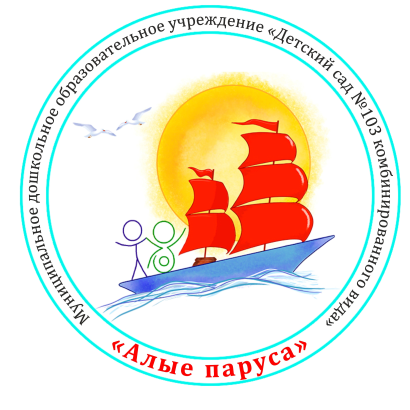 ПаспортПредметно-пространственной средыГруппа № 6 «Затейники»
на 2022 – 2023 учебный годВоспитатели: 
Матюхина Т.В.                                                                                         Чупрова О. Л.г. Ухта2022 г.Групповая комната разделена на зоны: игровая зона, речевая зона, уголок математического развития, уголок для творчества, уголок природы, музыкально-театральный уголок, физкультурный уголок, уголок для развития у детей ручной и мелкой моторики, книжный уголок Пособия и оборудование.Игровая зона:Сюжетно-ролевые игры – наборы «Доктор»,   «Дом», «Магазин», «Маленькая хозяйка», «Кухня», «Парикмахер», игрушки-куклы пластмассовые, игрушки, изображающие сказочных персонажей; Постельные принадлежности для кукол-матрац, одеяло, подушка постельное белье;Мебель для кукол-«Спальня», «Кухня», кроватка, плита газовая;Обувь и одежда для кукол;Посуда и другие хозяйственные предметы для кукол - столовая- пластмассовая; чайная- пластмассовая; Оборудование для сюжетных игр и драматизации- кухонный стол; пластмассовая посуда, используемая в быту; муляжи овощей и фруктов; муляжи продуктов, хлебо-булочных изделий; туалетный столик с зеркалом; халат для врача; расчески; Полотно «Дорога», дорожные знаки, светофор, автотрасса, «Железная дорога»  пластиковая, коллекции транспорта  разного размера, рули, штурвал, бескозырки.Речевая зона:картинный материал - картины по развитию речи; художественные иллюстрации;оборудование - настенная касса букв и слогов, кубики со слогами; схемы, модели по развитию речи; настенное зеркалорабочие тетради;дидактический материал - дидактические игры по развитию речи, ребусы; литература - книги, художественная литература;Уголок математического развития:магнитная доска, счетные палочки, геометрические фигуры: плоскостные, объёмные,  сложи узор, матрешки, мелкие однообразные материалы: пуговицы и др.;раздаточный материал - наборы карточек с числовыми фигурами; набор материалов для группировки, сравнения по размеру (полоски, круги);дидактический материал- пособия для получения представлений о времени; дидактические и развивающие игрыдля развития восприятия свойств размера, формы, плакат «Состав числа»;;Уголок для творчества:Мини-музей «Чудо России»: произведения декоративно-прикладного искусства: глиняные игрушки: дымковская, каргопольская, тверская, Коми,  керамика,  предметы из дерева: матрешки, грибочки, бочонки, расписные яйца, подставки,  ложки «Хохлома», короба расписные, расписная посуда: подносы «Гжель, «Жостово», «Хохлома», материалы для лепки- наборы пластилина- классический, мягкий;оборудование –  набор для лепки: стеки,  доски бумажные салфетки;материалы для рисования- бумага,  альбомные листы, калька, ватман, наборы акварельные,  цветные и простые карандаши, фломастеры, маркеры для рисования на магнитной доске, наборы цветных восковых мелков, пастель, оборудование  для рисования: магнитная доска, стаканчики, наборы карандашей разной толщины,  кисти беличьи, ватные палочки, зубные щетки, тампоны из паралона разных размеров, трубочки для коктейля; трафареты по лексическим темам.Материалы для аппликации: наборы цветной и белой бумаги разной фактуры;  оберточная бумага,Оборудование - безопасные детские ножницы (для правой и левой руки), набор щетинных кистей для работы с клеем, клей,наглядный материал-овощи, фрукты; игрушки- куклы, животные, транспорт; наглядно-дидактические пособия «Дымковская игрушка», «Филимоновская игрушка», «Хохлома», дидактическая игра «Русские узоры».Уголок природы: оборудование –, лейки, глобус, коробка с бросовым материалом; календарь природы; бумага; карандаши;игровой материал - наборы объемных и плоских игрушек «Зоопарк», «Домашние животные», «Овощи»; «Рыбы, «Насекомые», «Динозавры»серии картин - «Явления природы», «Домашние животные»; «Дикие животные»; «Времена года» и др.;природный материал - комнатные цветы, сыпучие материалы: песок, земля, торф, крупы; гербарий; огород на «окне»;наборы для экспериментирования; книжный материал - детские книги с картинками, энциклопедии; наборы сюжетных картинок;иллюстративный материал - фотографии, отражающие различную деятельность ребенка в группе, предметные картинки по лексическим темам; предметные плакаты по лексическим темам,  иллюстрации разных времен года и частей суток; настольно-печатные игры - «Мои первые игры»,  «Составь картинку»; «Сказки», «Зоологическое лото» и др.Музыкально-театральный уголок: детские музыкальные инструменты - гармошка, маракас, саксофон, труба, металлофоны, погремушки, бубен, деревянные палочки, ложки, , дудочка, шумовые игрушки; ТСО – магнитофон; комплект аудиокассет; дидактический материал - музыкально-дидактические игры; оборудование -  ширма напольная, различные виды театров (пальчиковый, театр кукол, теневой, настольный); игрушки для обыгрывания сказок, маски, элементы костюмов; платочки.Физкультурный уголок: оборудование-корзина для метания, лента разноцветная, обручи, шнур, кегли, массажные коврики, конусы, флажки, мешочки для метания, кольцеброс, баскетбольное кольцо,  «Солнце» (для  развития мелкой моторики), полотно для командной игры «Попади в цель»оборудование для закаливания, маски для подвижных игр, скакалка; мячи различного диаметра, из различного материала,  массажные ёжики (круглые),  массажеры,   су-джок, массажная дорожка, картотеки гимнастики су-джок, малоподвижных игр, дыхательная гимнастика 1-2 год, картотека утренней гимнастики, картотека физкультурных минуток, гимнастики после пробуждения, подвижных игр, речёвок  карточки для выполнения упражнений, динамических пауз, консультаций для родителей.спортивные игрыдидактические игры на спортивную тематику;дорожка-пазлы, змейка для ходьбы (профилактика плоскостопия).Уголок для развития у детей ручной и мелкой моторики:строительный материал - строительные наборы, кубики, конструкторы настольные «Полесье»,  вкладыши, геометрические фигуры для выкладывания;мозаики;наборы картинок- разрезные;наборы палочек- пластмассовые; наборы для развития тонких движений рук – бусы, шнурки, шнуровки; нетрадиционное оборудование для развития мелкой моторики рук;природный материал - шишки, орехи, и др., рассортированные по специальным емкостямКнижный уголок: серии картин - иллюстрации к сказкам: «Времена года», «Дикие животные», «Домашние животные», картинки с изображение сказочных героев, игрушки, изображающие сказочных персонажей,  предметные картинки; художественные иллюстрации;литература- сказки; стихи; песенки; потешки; рассказы; загадки;книги музыкальные Муниципальное дошкольное образовательное учреждение «Детский сад № 103 комбинированного вида»(МДОУ «Детский сад № 103»)УТВЕРЖДЕНО:приказом заведующегоМДОУ «Детский сад №103»от  31.05.2022г. №  01 – 10/48